Будь вместе с «Точкой роста»! 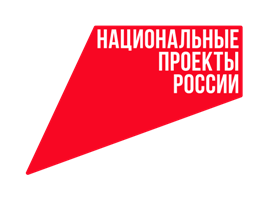 Благодаря реализации федерального проекта «Современная школа» национального проекта «Образование» в школе № 2 города Мценска идет подготовка к открытию центра «Точка роста».Задачей проекта является внедрение в школе новых методов обучения и воспитания, современных образовательных технологий, а также обновление содержания, совершенствование методов обучения предметов современных технологических и естественно-научных  профилей.  9 июня в школе состоялся круглый стол на  тему:  «Творчество, креатив, развитие. Будь вместе с «Точкой роста»!, в работе которого приняли участие администрация  и педагоги образовательного учреждения. Директор школы  Галина Якушина отметила, что в условиях реальности XXI века успешное развитие общества в целом и образования в частности невозможно представить без высококлассных профессионалов своего дела. Современным обществом востребован педагог, владеющий профессиональными и личностными качествами, теоретическими знаниями, профессиональными умениями и навыками, компетенциями. К такому учителю тянутся ребята, школа становится интересной, обучение – насыщенным, знания – качественными. Помочь современному учителю овладеть новым педагогическим мышлением,  творческим подходом, креативностью, готовностью к решению сложных задач в системе образования, к результативному взаимодействию с обучающимися призван национальный проект «Образование».   	Руководитель Центра образования «Точка роста» Лариса Савичева  пояснила, Для чего же необходим данный проект и какие возможности он открывает учащимся?- Сегодня мы видим потребности современных школьников: ребята находятся в мире огромного количества информации, технологий, поэтому им необходимо получить не только фундаментальные знания, но и полезные навыки, которые позволят ориентироваться в таком сложном, многообразном мире и помогут им стать успешными.По мнению учителя физики Надежды Волынец, благодаря «Точке роста» дети научатся  креативно мыслить, находить нестандартные решения, подбирать альтернативные подходы к решению задач, осваивать новые цифровые образовательные ресурсы, анализировать, давать оценку своей деятельности. - Но самое главное, что даст центр - это возможность познать себя, открыть и развить свой талант, осуществить мечту. Будем вместе с «Точкой  роста»! И это позволит сделать большой шаг вперёд, шаг в будущее.Встреча единомышленников  прошла в плодотворной атмосфере. Главным достижением встречи стало  появление совместных идей и направлений деятельности. Педагоги придумывали разные варианты работы не только с детьми,  с учителями и даже с общественностью.  В новый учебный год педагоги центра «Точка роста» идут с новыми идеями.В завершение круглого стола директор школы подвела итоги  обсуждения   вопроса о создании  на базе школы  Центра  образования «Точка роста»  и  поблагодарила  педагогов за плодотворную работу.        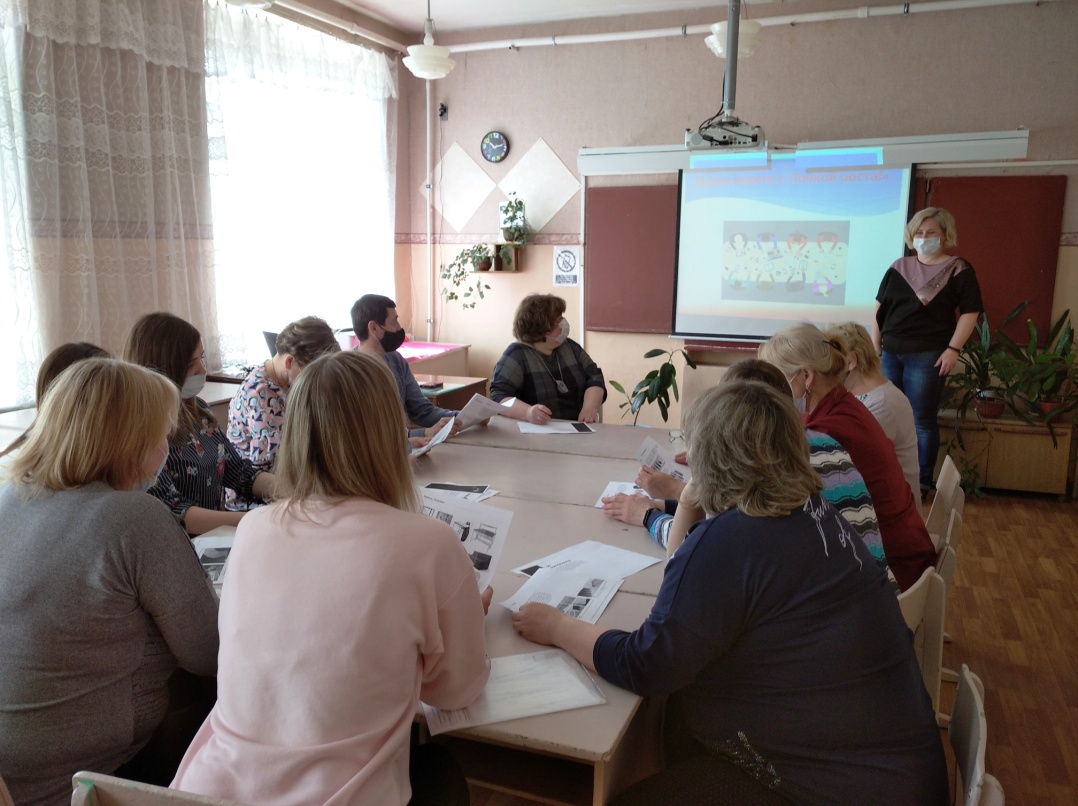 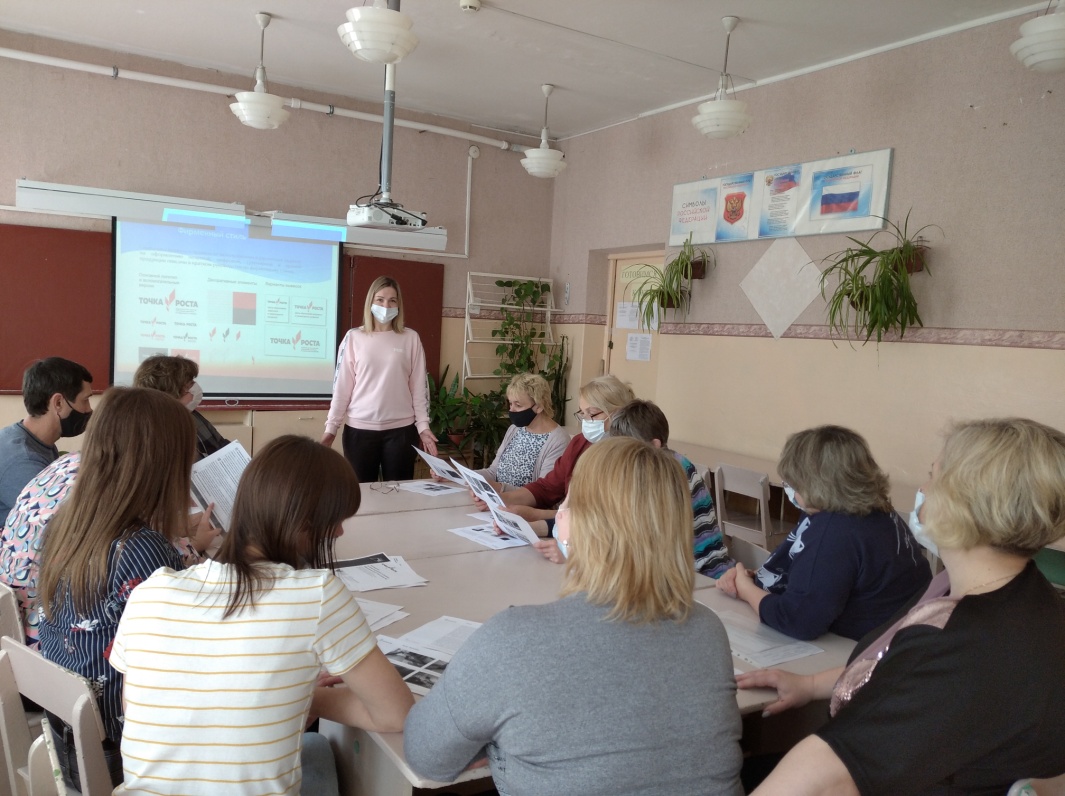 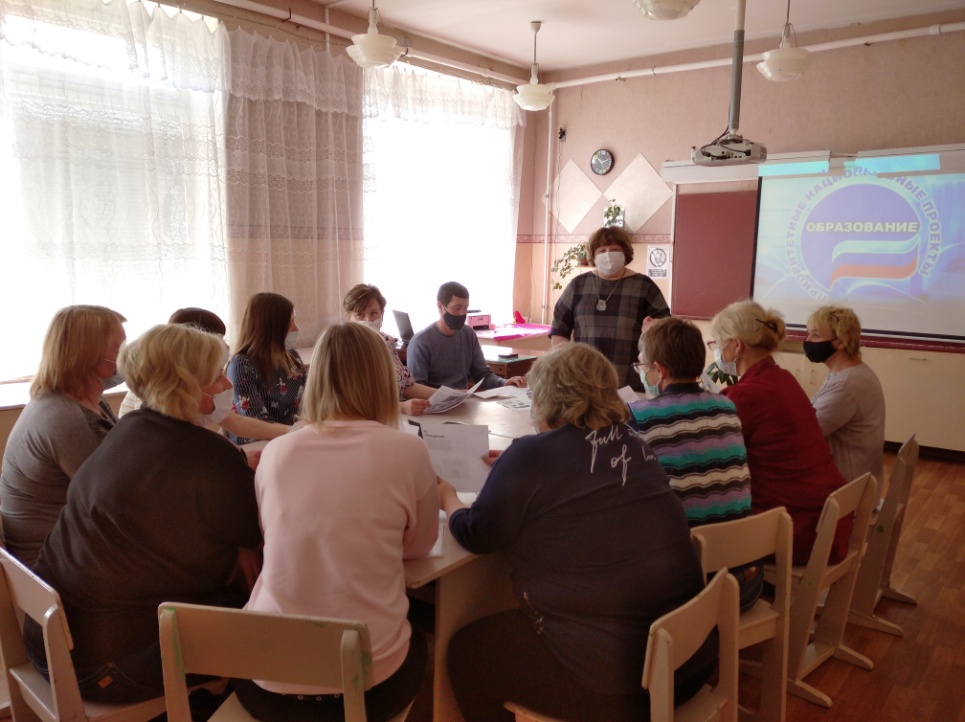 